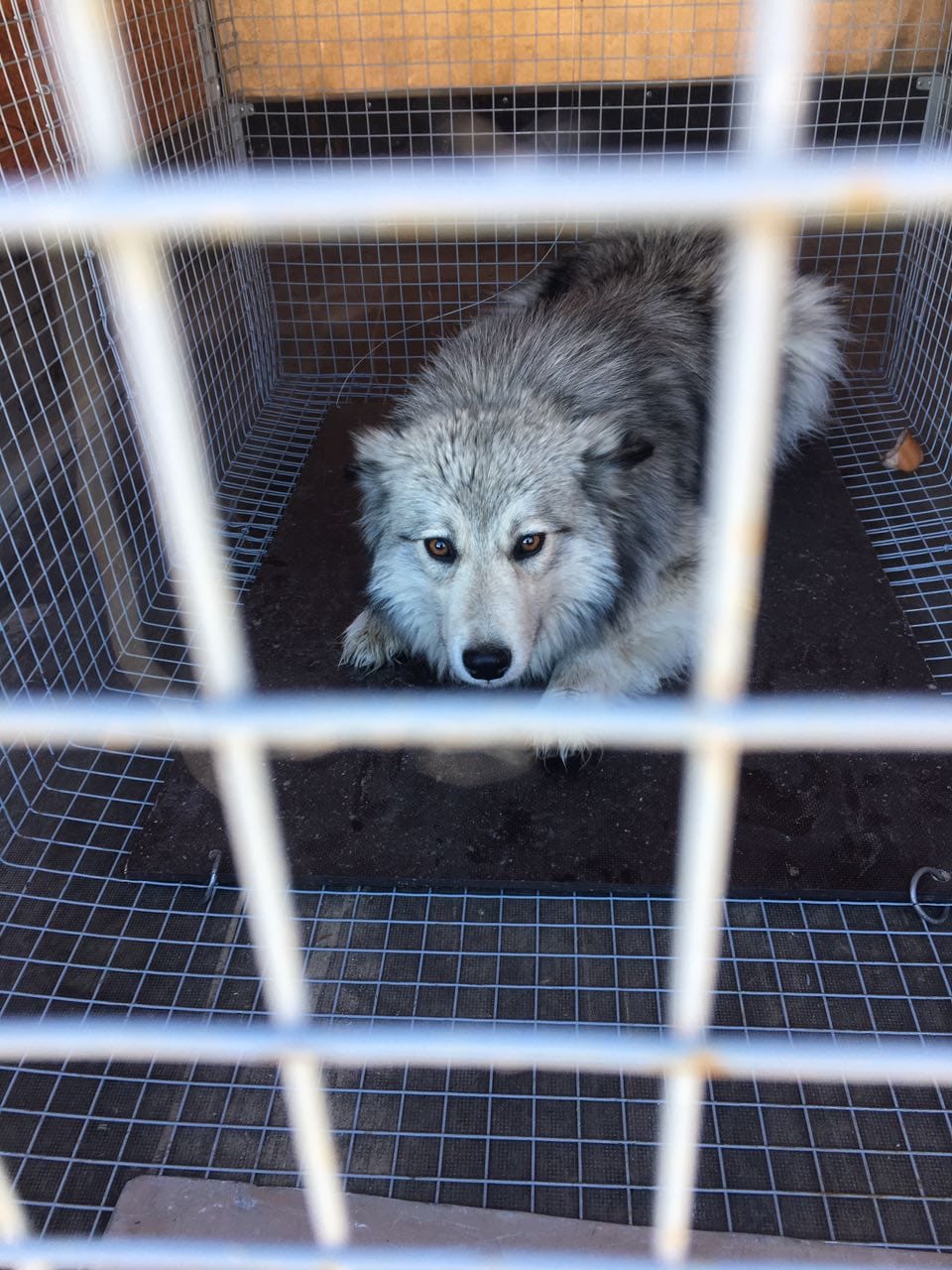 Дата: 5 апреля 2019 года.Адрес места отлова: г. Белоярский, КРБ.